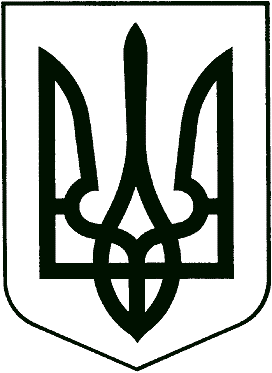 	У К Р А Ї Н А	ПРОЄКТКОРЮКІВСЬКА МІСЬКА РАДАЧЕРНІГІВСЬКА ОБЛАСТЬР І Ш Е Н Н Я(дванадцята сесія восьмого скликання)Про затвердження технічної документаціїіз землеустрою щодо об’єднання земельнихділянок комунальної власностіРозглянувши технічну документацію із землеустрою щодо об’єднання земельних ділянок комунальної власності, що перебувають у користування (на умовах оренди) в АТ «Слов’янські шпалери - КФТП», враховуючи рекомендації постійної комісії міської ради з питань житлово-комунального господарства, регулювання земельних відносин, будівництва та охорони навколишнього природного середовища, керуючись ст.ст. 12, 79, 79-1, 125, 126 Земельного кодексу України, ст. 26 Закону України «Про місцеве самоврядування в Україні», міська радаВИРІШИЛА:1. Затвердити технічну документацію із землеустрою щодо об’єднання земельних ділянок несільськогосподарського призначення комунальної власності з наступними кадастровими номерами 7422410100:04:006:0067 площею 6,7837 га7422410100:04:074:0006 площею 2,6142 га7422482000:06:001:0069 площею 5,8922 га7422482000:06:001:0039 площею 6,3874 га7422410100:01:003:1192 площею 0,4641 гаЩо перебувають в користуванні (на умовах оренди ) Приватного акціонерного товариства «Слов’янські шпалери - КФТП», цільове призначення - для розміщення та експлуатації основних, підсобних і допоміжних будівель та споруд підприємств переробної, машинобудівної та іншої промисловості (КВЦПЗ 11.02), що розташовані в адміністративних межах Корюківської міської ради (в межах населеного пункту міста Корюківка) Корюківського району Чернігівської області, 2. Виконавчому апарату Корюківської міської ради зареєструвати право комунальної власності на новоутворену шляхом об’єднання земельну ділянку загальною площею 22,1416 га за Корюківською міською територіальною громадою в особі Корюківської міської ради відповідно до вимог чинного законодавства. Кадастровий номер земельної ділянки 7422482000:06:01:0163.3. Контроль за виконанням даного рішення покласти на постійну комісію міської ради з питань житлово-комунального господарства, регулювання земельних відносин, будівництва та охорони навколишнього природного середовища.Міський голова                                                                            Ратан АХМЕДОВПОГОДЖЕНО:Начальник відділу земельних ресурсів та комунального майна виконавчого апарату міської ради                   		                       Т.СКИБАНачальник юридичного відділу – державний реєстратор виконавчого апарату міської ради                    		                       І.ВАЩЕНКО__ січня 2022 рокум. Корюківка№ __-12/VIII